SAE                                                                    Name: _______________________________Sekundarschulabschluss für Erwachsene                           		    Nummer: __________ Geometrie  A  2021    Lösung       •	Totalzeit: 60 Minuten•	Hilfsmittel: Nicht programmierbarer Taschenrechner und Geometriewerkzeug (Geodreieck, Massstab, Zirkel)•	Maximal erreichbare Punktzahl: 45•	Für die Maximalnote 6 erforderliche Punktzahl: 36•	Für Note 4 erforderliche Minimalpunktzahl: 22Kapitel:1.	Kongruenzabbildungen: Achsensymmetrie, Punktspiegel-ungen 								5 P. 	Aufgaben 1.1 – 1.22. 	Geometrische Körper und Ansichten				8 P.	Aufgaben 2.1 – 2.2		3.	Ebene Figuren: Dreiecke, Vierecke				7 P.	Aufgaben 3.1 – 3.34.	Rechtwinklige Dreiecke: Thales, Pythagoras			7 P. 	Aufgaben 4.1 – 4.35.	Prisma, Pyramide, Zylinder					5 P. 	Aufgaben 5.1 – 5.36.	Kreis									6 P. 	Aufgaben 6.1 – 6.27.	Ähnlichkeit, Streckung						7 P.	Aufgaben 7.1 – 7.3Sie dürfen die Prüfung in beliebiger Reihenfolge lösen und Aufgaben, bei denen Sie unsicher sind, überspringen. Für Teilpunkte muss der Lösungsweg ersichtlich sein.1. Kongruenzabbildungen: Achsensymmetrie, Punktspiegelungen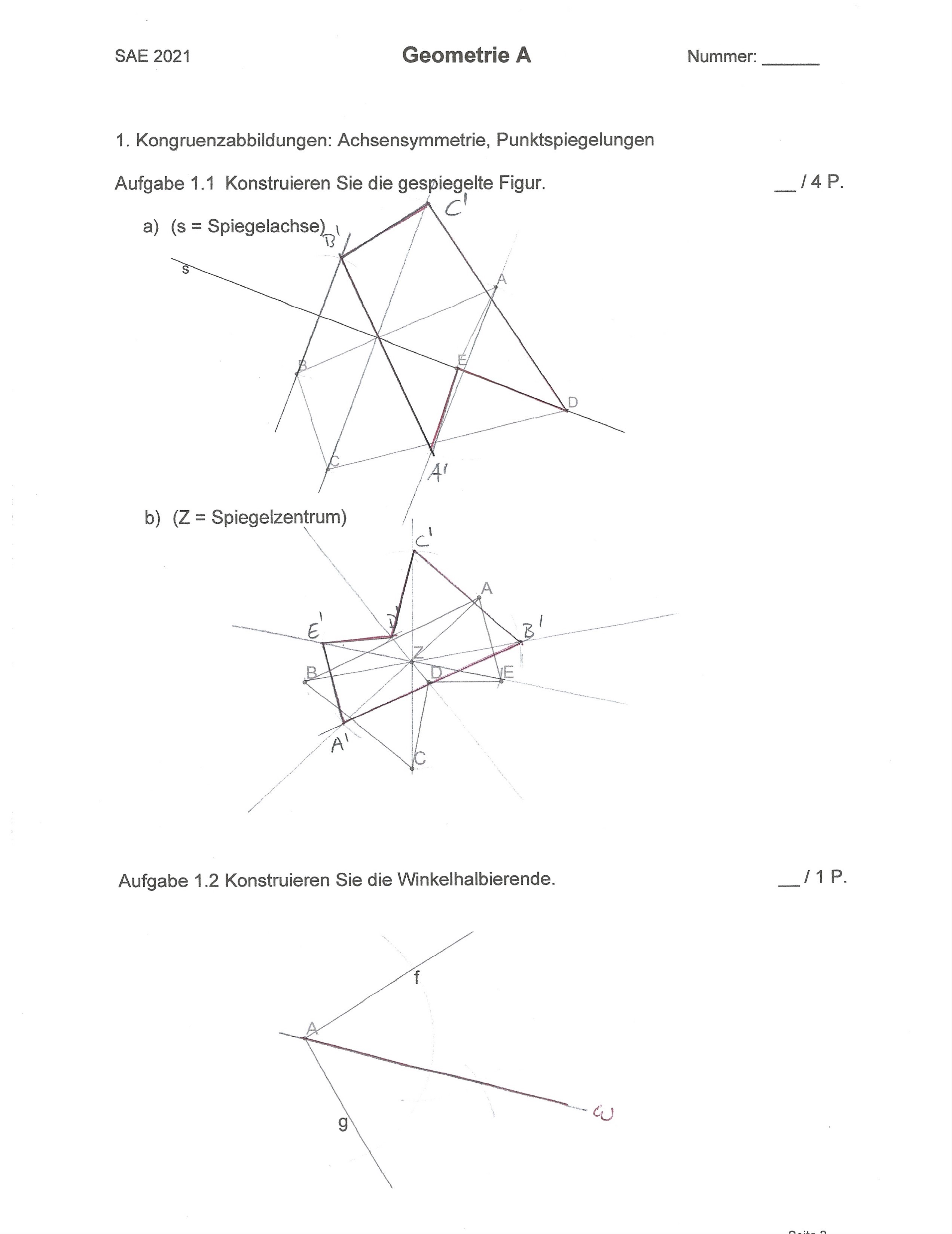 2. Geometrische Körper und AnsichtenAufgabe 2.1 Skizzieren Sie die 3D-Ansicht in den leeren Würfel und benennen Sie den entstandenen Körper.									__ / 4 P.  Von Vorne		Von Rechts		Von Oben 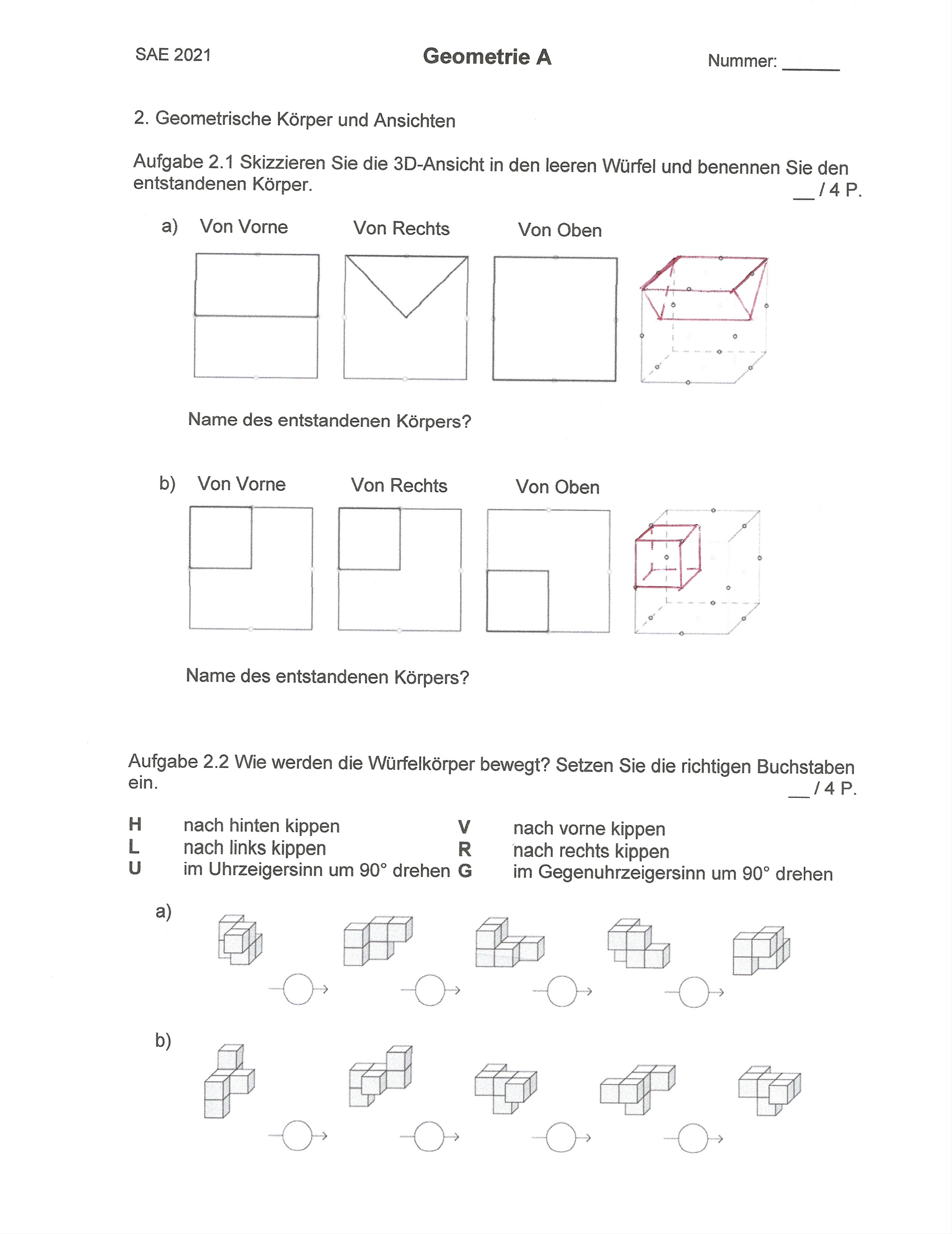 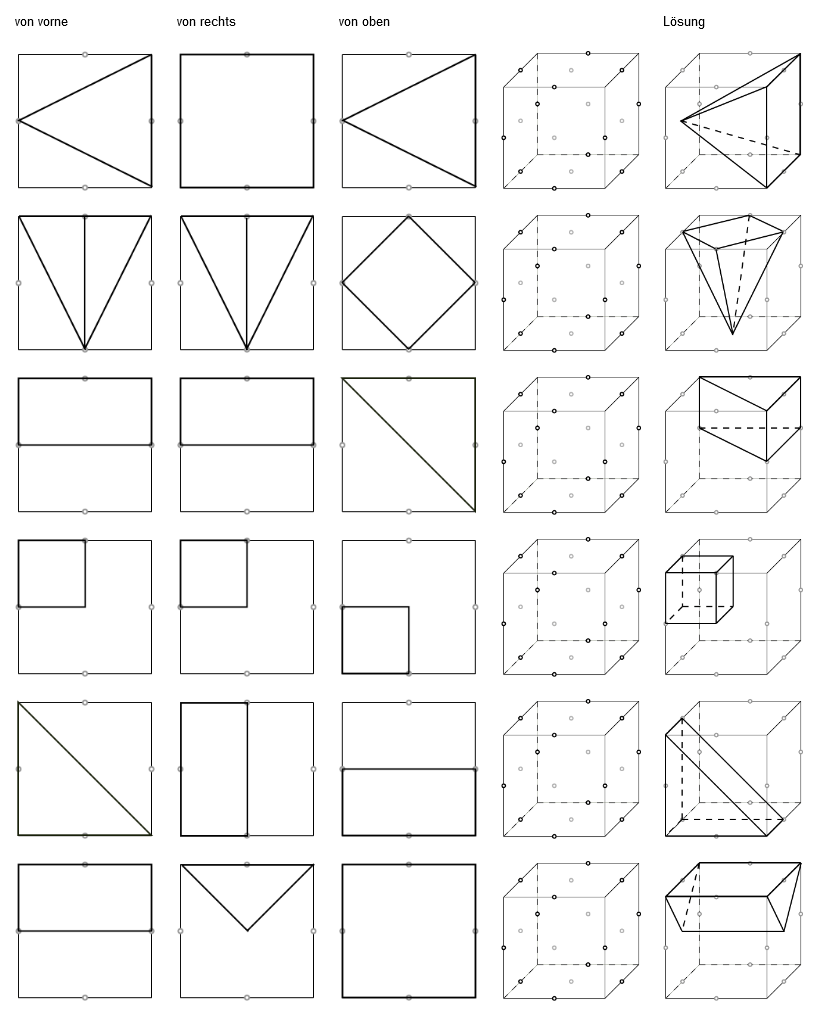 Name des entstandenen Körpers:  Dreiseitiges Prisma  Von Vorne		Von Rechts		Von Oben Name des entstandenen Körpers: WürfelAufgabe 2.2 Wie werden die Würfelkörper bewegt? Setzen Sie die richtigen Buchstaben ein.  												__ / 4 P.H 	nach hinten kippen			V	nach vorne kippenL 	nach links kippen			R 	nach rechts kippenU 	im Uhrzeigersinn um 90° drehen	G 	im Gegenuhrzeigersinn um 90° drehen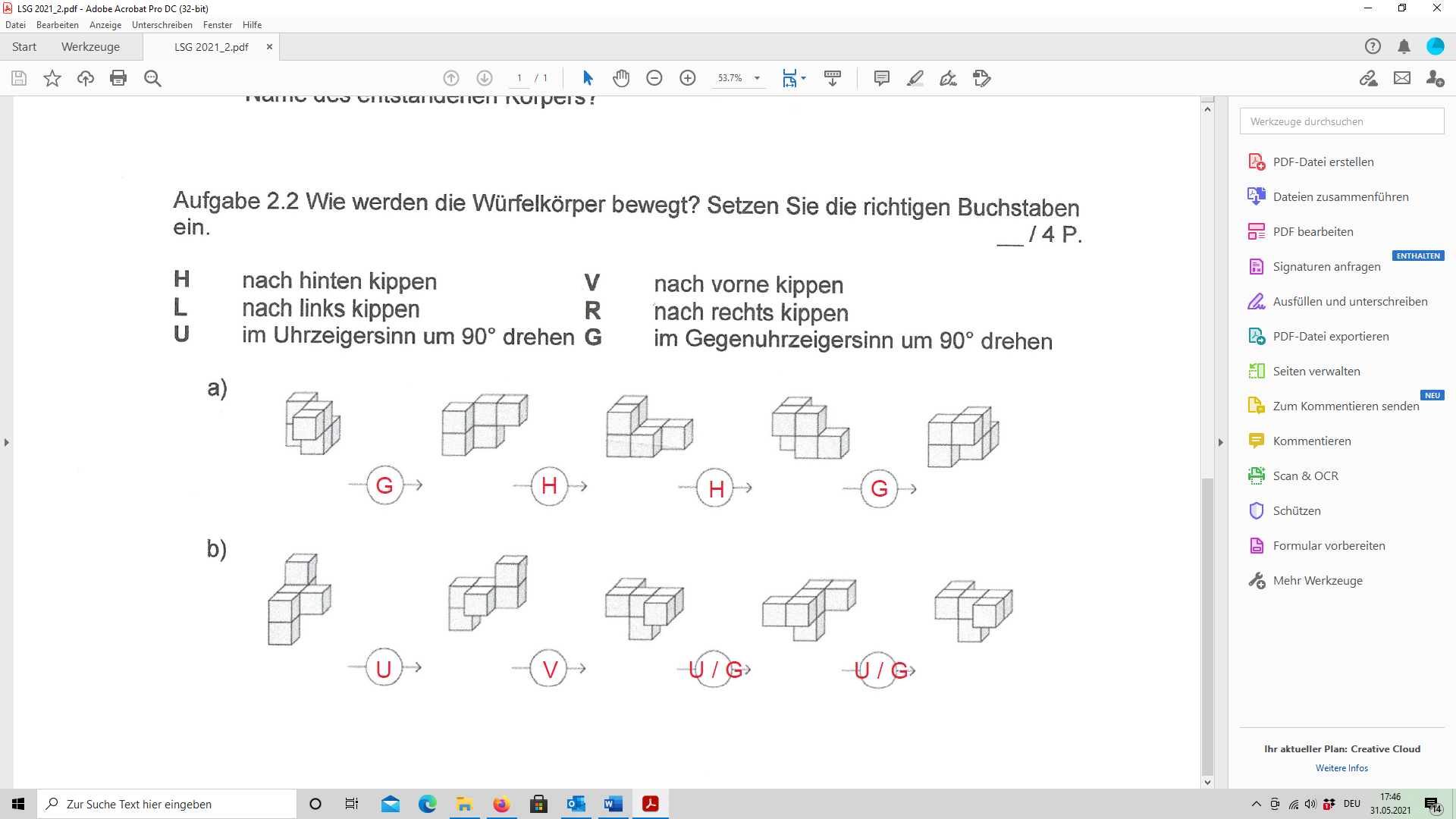 3. Ebene Figuren: Dreiecke, ViereckeAufgabe 3.1 Berechnen Sie den Flächeninhalt der Vierecke.			__ / 2 P.Vierecksform Trapez, Seite a = 6 dm, Seite c = 30 cm und Höhe h = 3.5 dm, Flächeninhalt A = ?m = a + c / 2 = 4.5 dm  A = m * h = 15.75 dm2Vierecksform Parallelenviereck, Seite a = 8 cm und Höhe hc = 2.5 cm, Flächeninhalt  A = ?a = c A = c * hc = 20 cm2Aufgabe 3.2 Berechnen Sie zuerst die Diagonale f und konstruieren Sie anschliessend den Rhombus.											__ / 3 P.Flächeninhalt A = 27 cm2, Diagonale e = 9 cm,       Diagonale f: A * 2 / e = 6 cm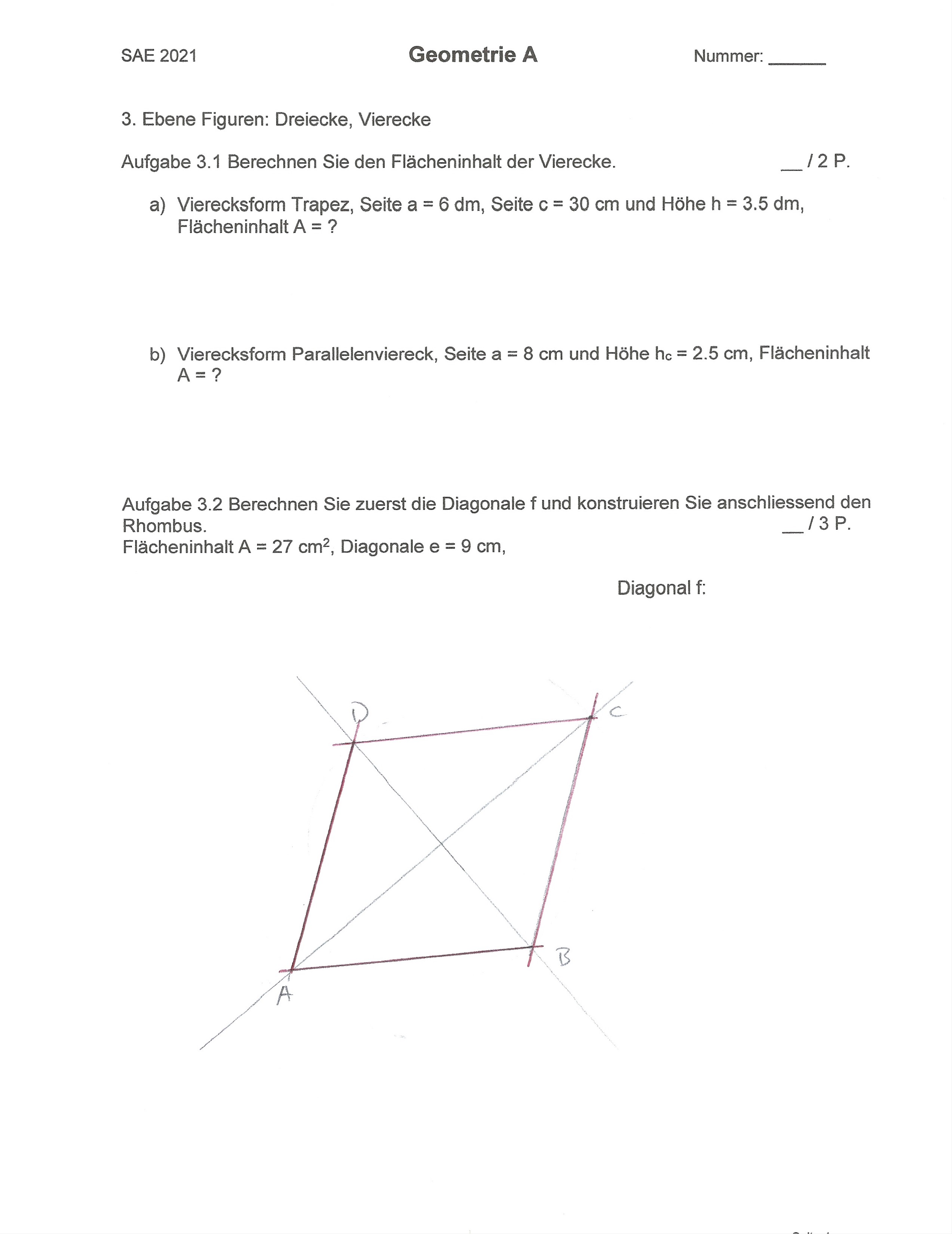 Aufgabe 3.3 Berechnen Sie jeweils die fehlende Grösse des Dreiecks. 												__ / 2 P.Winkel α = 75°, Winkel β= 93°.  Berechnen Sie den Winkel γ.γ = 180° - α – β = 12°Seite a = 3.2 cm, Höhe ha = 4.5 cm, Berechnen Sie den Flächeninhalt A = ?A = a * ha / 2 = 7.2 cm24. Rechtwinklige Dreiecke: Thales, Pythagoras4.1 Berechnen Sie den Winkel ε.								__ / 2 P.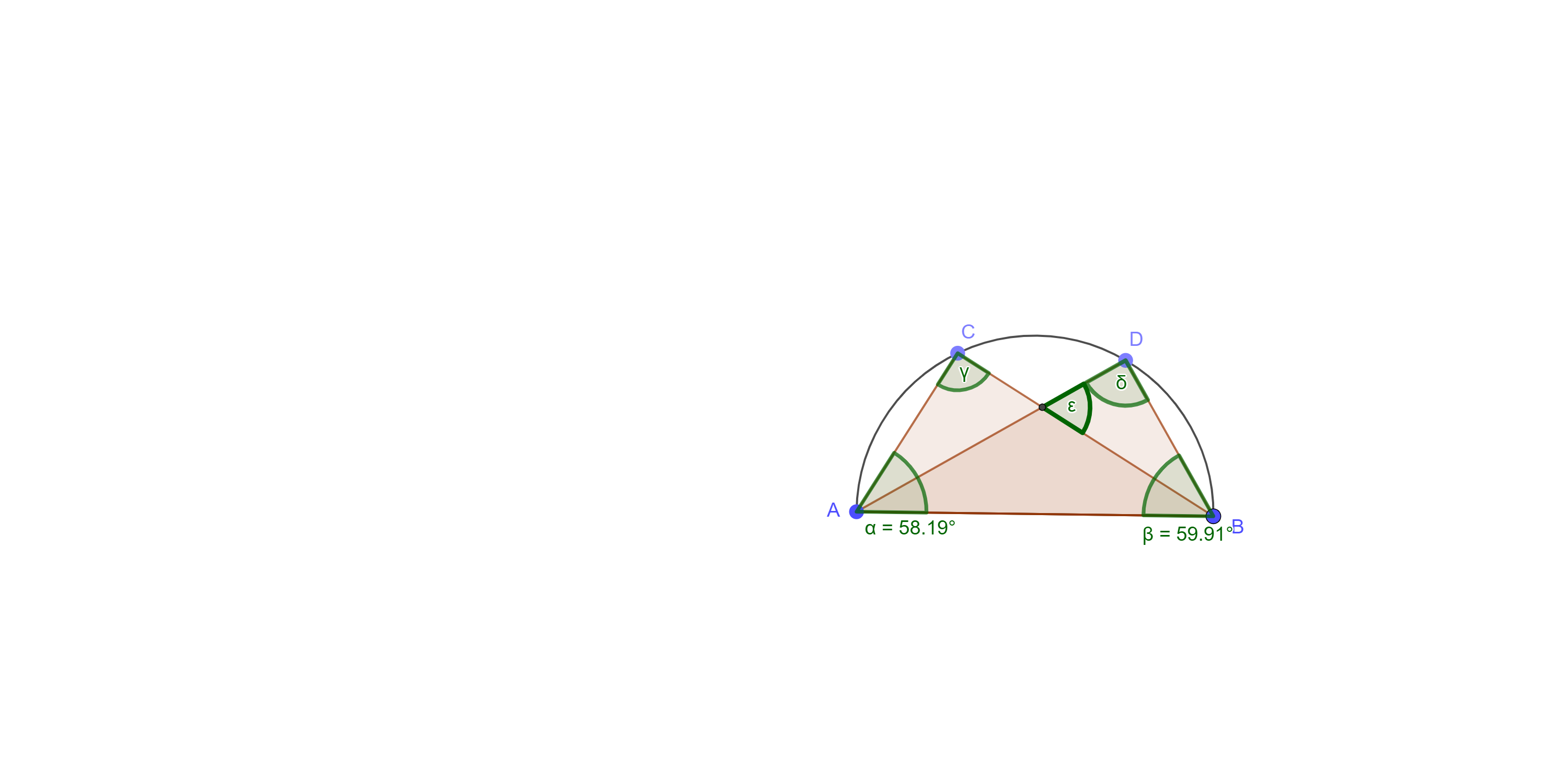 Winkel ε = 61.91°4.2 Der Würfel hat eine Kantenlänge von 10 cm. Berechne die Länge des Drahtes, der benötigt wird, um das Kantenmodell des im Würfel abgebildeten Körpers herzustellen.												__ / 2 P.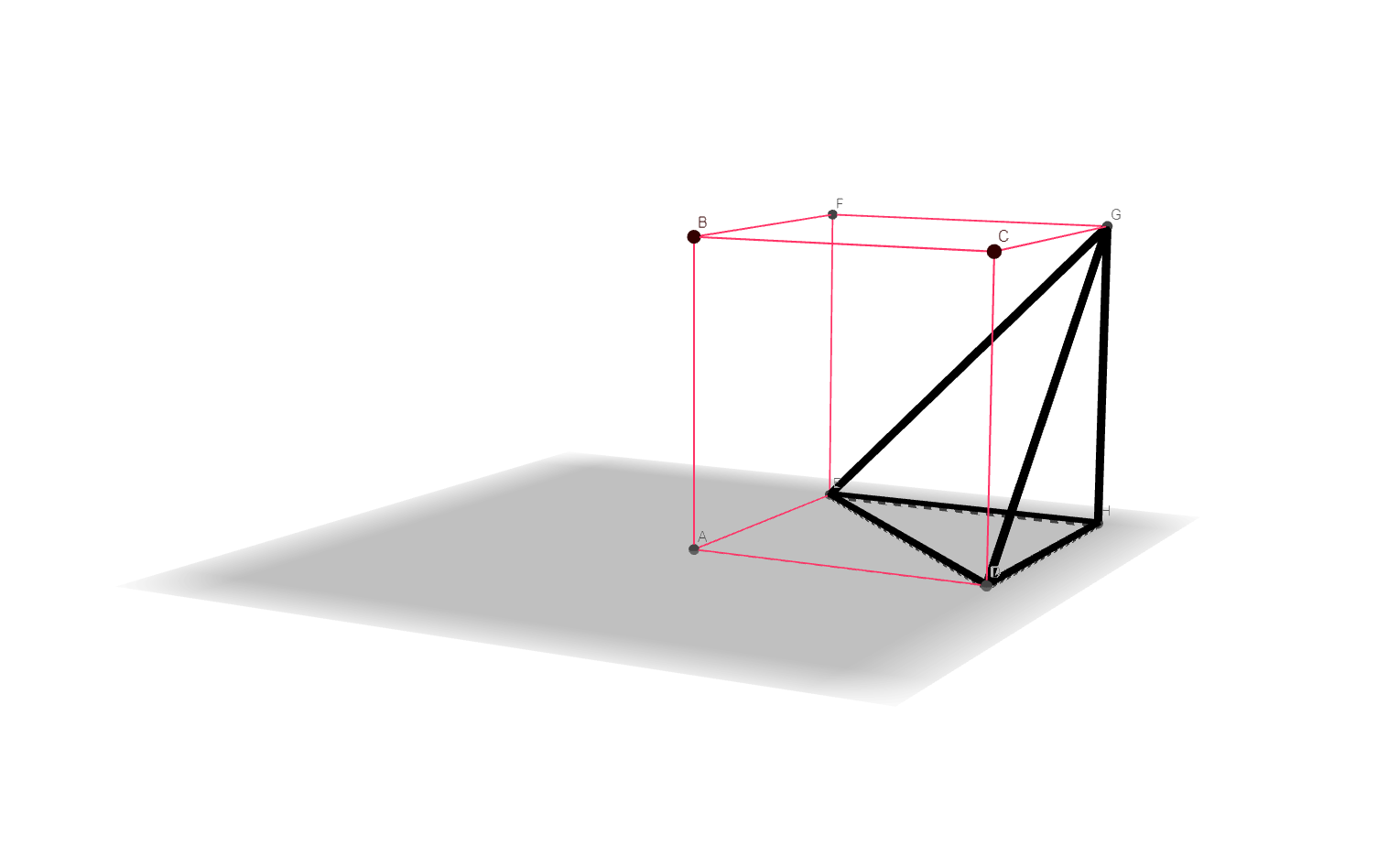 Länge des Drahtes: 3 * 10 cm + 3 * 14.14 cm = 72.42 cm4.3 Berechnen Sie die Höhe, den Umfang sowie die Fläche eines gleichseitigen Dreiecks mit der Seitenlänge s = 9 cm.								__ / 3 P.Höhe: 7.79 cmUmfang: 27 cmFläche: 35.1 cm25. Prisma, Pyramide, Zylinder5.1 Berechnen Sie das Volumen des Prismas					__ / 2 P. 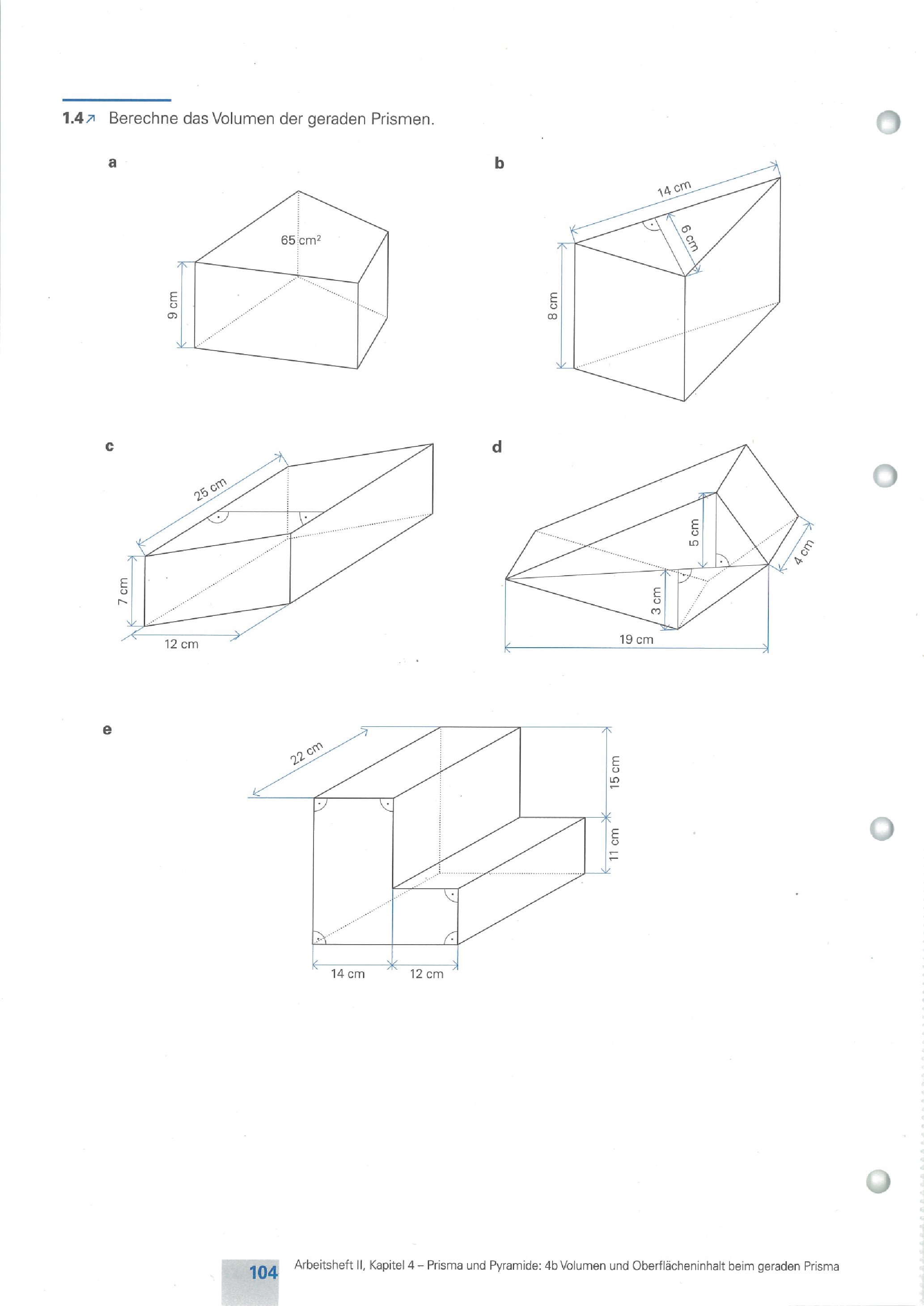   Volumen: G * h = c * hc /2 * h = 336 cm25.2 Aus einem Würfel wurde eine Pyramide herausgeschnitten. Die Kantenlänge des Würfels misst 10 cm.  Berechnen Sie das Volumen der Pyramide.            		__ / 2 P.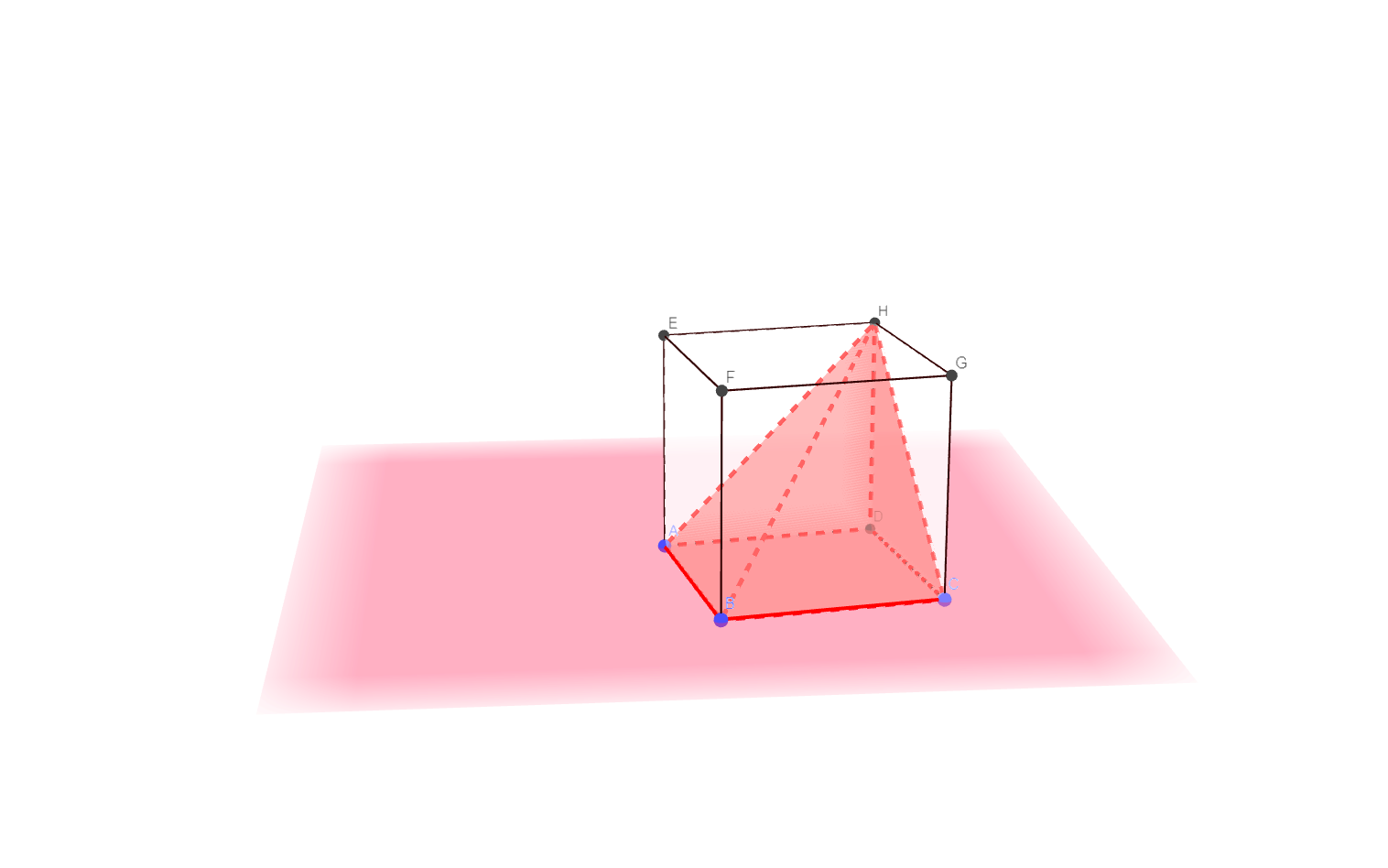 Volumen:  1/3 G *h = 333.3 cm35.3 Berechnen Sie den Radius eines Zylinders mit Volumen V = 816.6 mm3 und Höhe h = 18 mm.										__ / 1 P.Radius = r =  = 3.8 mm6. KreisAufgabe 6.1 Berechnen Sie die Kreisfläche und den Kreisumfang eines Kreises mit Radius r = 5 cm.										__ /2 P.Kreisfläche A =  = 78.54 cm2Kreisumfang U = d = 31.42 cmAufgabe 6.2 Berechnen Sie die Fläche und den Umfang der grünumrandeten Figur.  	__ / 4 P.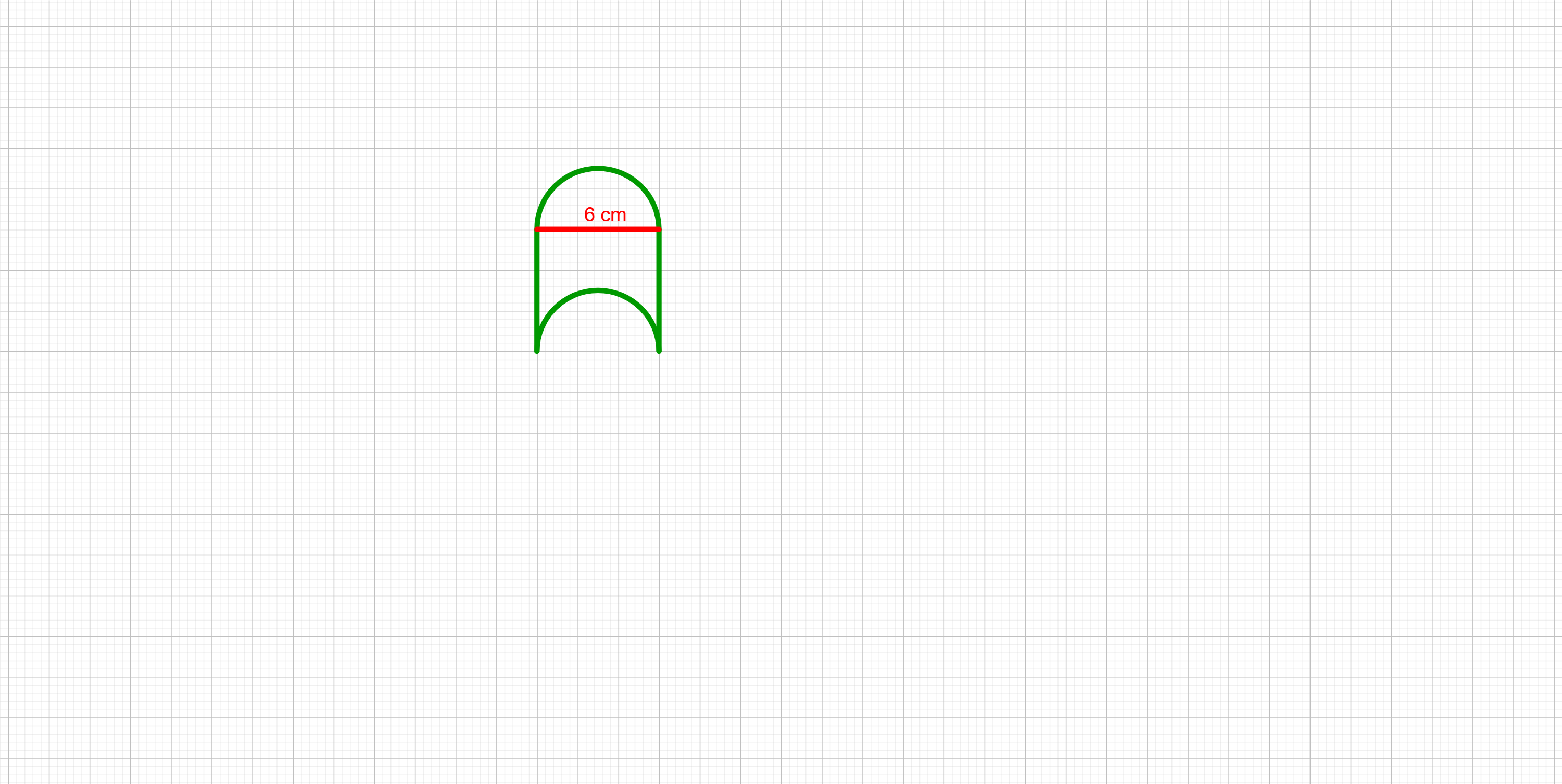 Umfang: 2r + 2r = 30.85 cmFläche:  = = 36 cm2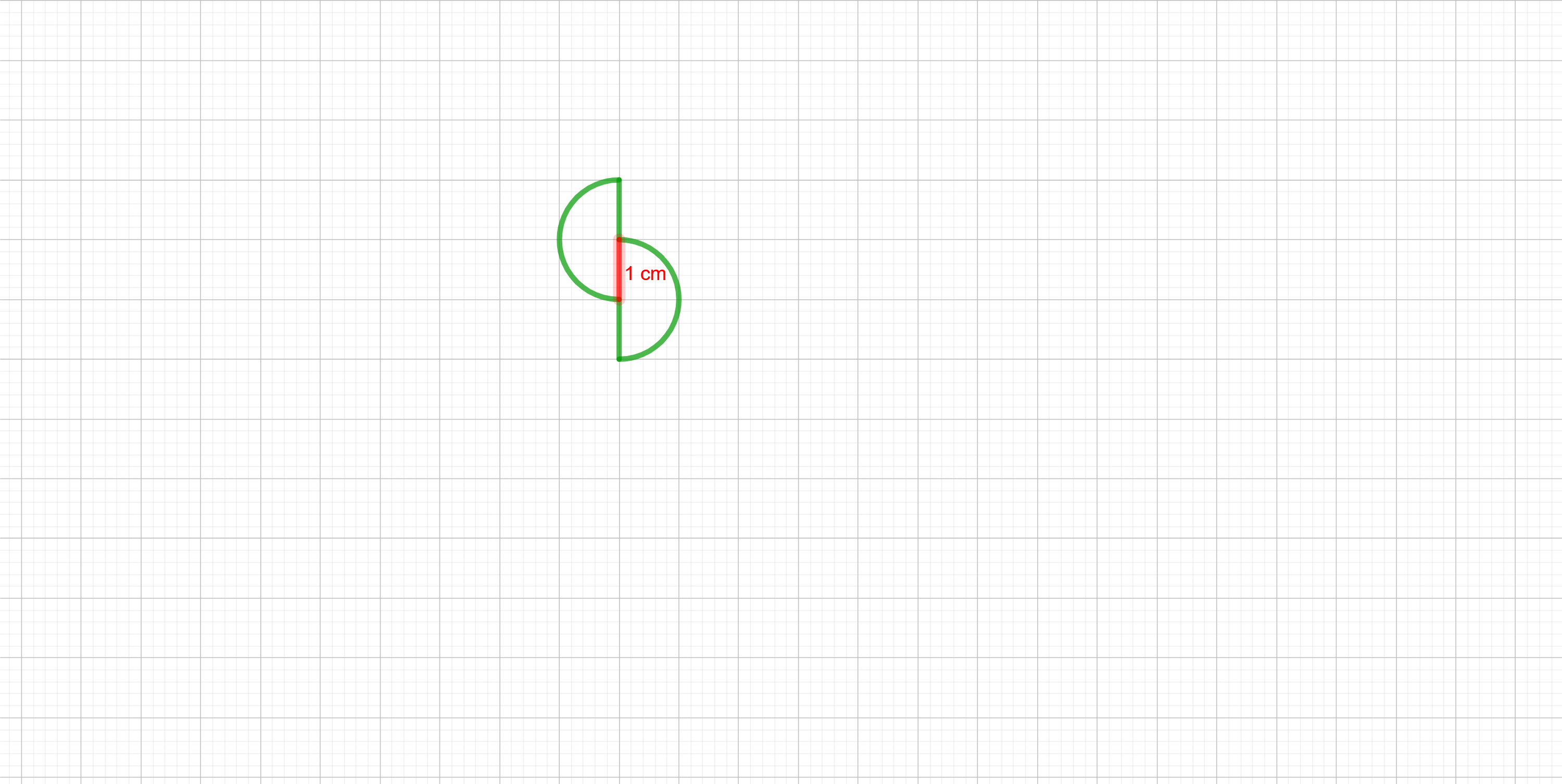  Umfang:  2r + 2r = 8.28 cm Fläche:   = 3.14 cm27. Ähnlichkeit, StreckungAufgabe 7.1 Berechnen Sie die Strecke EG im gegebenen Rhombus, wenn die Strecke BD = 54.6 cm, die Strecke AC = 43.2 cm und die Strecke HF = 96.0 cm ist. Die beiden Rhomben sind ähnlich.									__ / 1 P.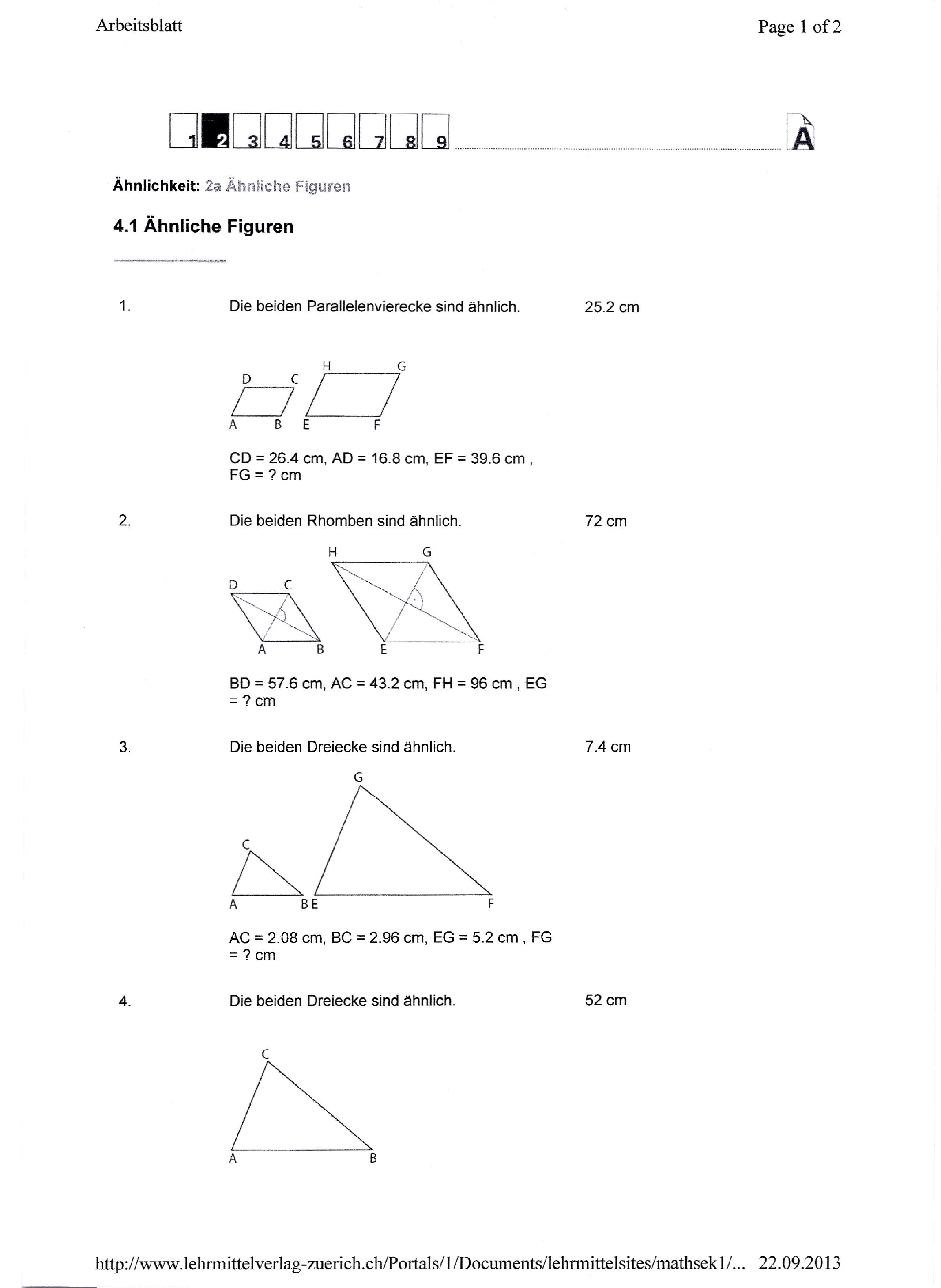 Strecke EG = 75.96 cmAufgabe 7.2 Berechnen Sie die Strecken AF und EF in der gegebenen Figur.	__ / 4 P.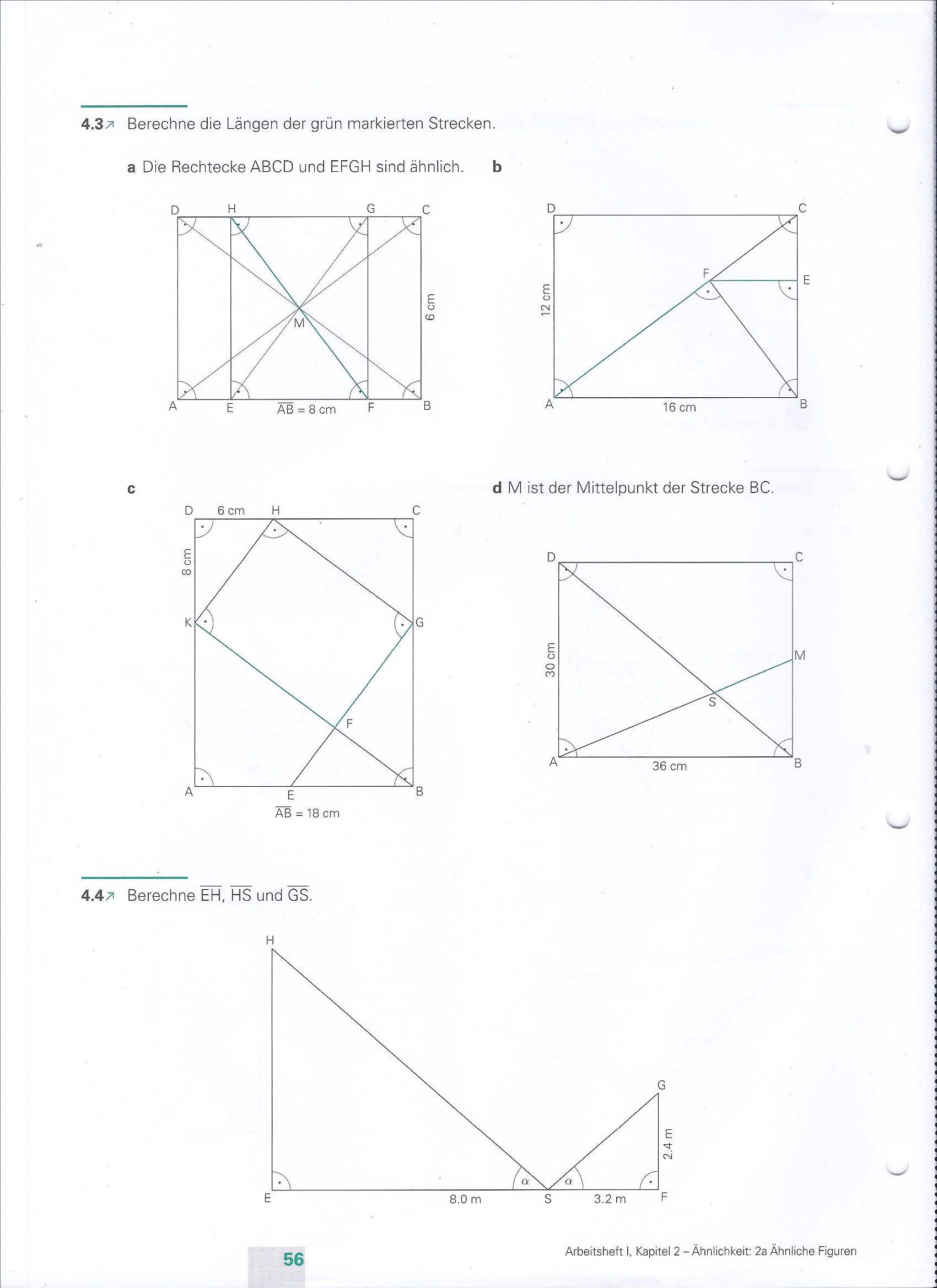 Strecke AF = 12.8 cmStrecke EF = 5.76 cmAufgabe 7.3 Gegeben sind die Orginalfigur, das Streckzentrum Z und ein Bildpunkt der gestreckten Figur. Konstruieren Sie die vollständige Bildfigur.			__ / 2 P. 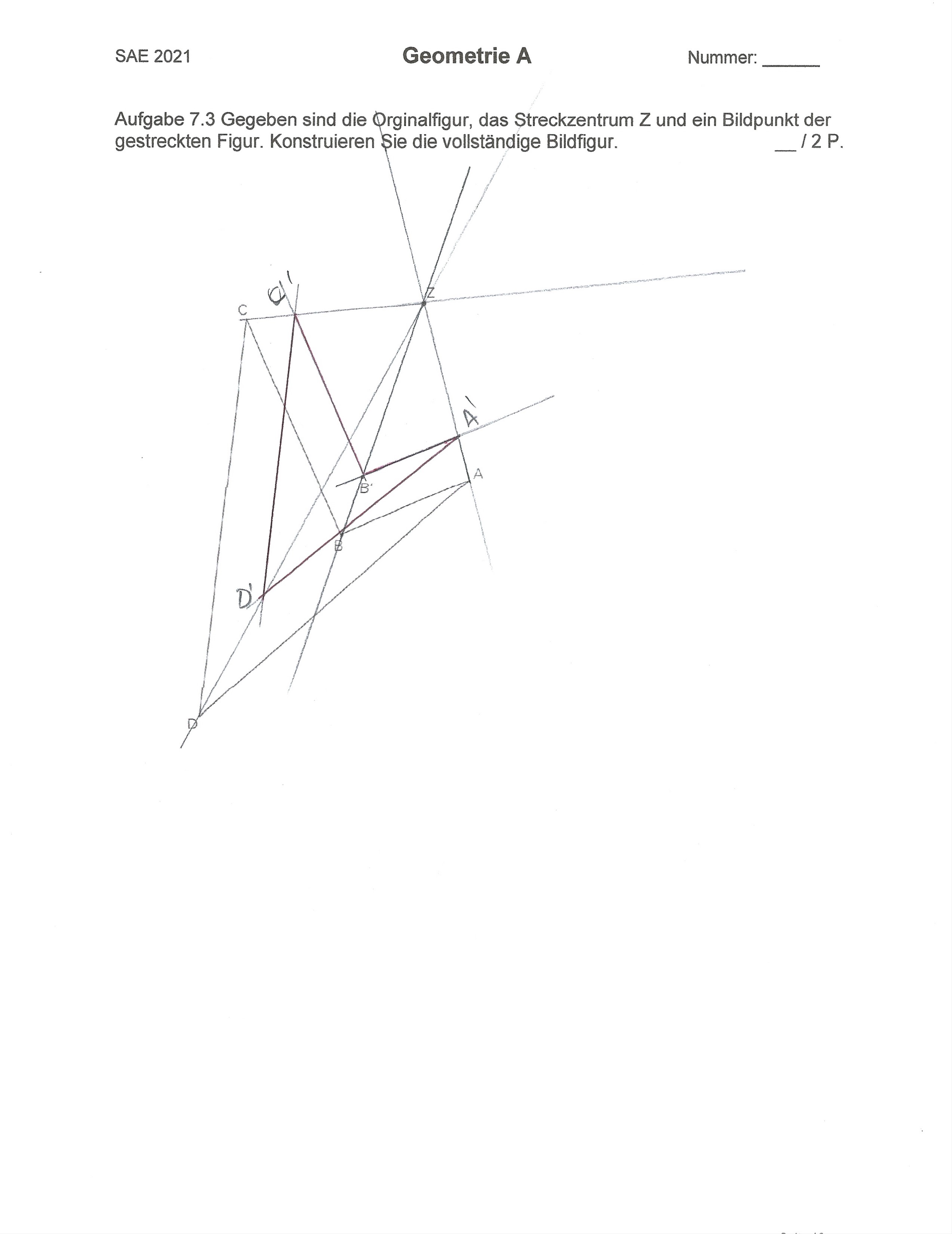 